NB: MDG sitt høringssvar gjøres gjennom skjemaer, så dette dokumentet representerer kun hvordan skjemaene vil fylles ut, og dette dokumentet vil ikke sendes inn.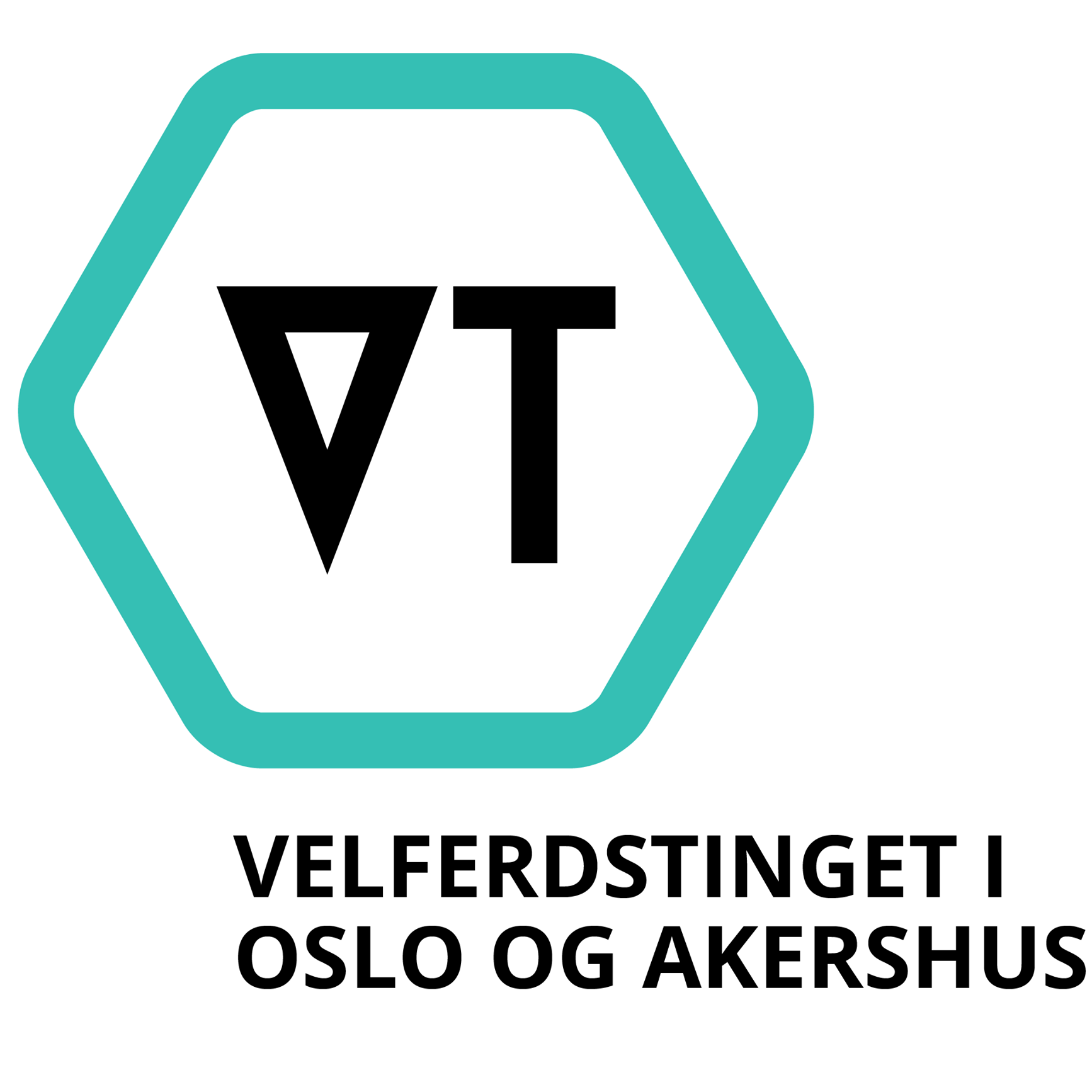 Høringssvar til Miljøpartiet De Grønne sitt nye stortingsprogram fra Velferdstinget i Oslo og AkershusVelferdstinget i Oslo og Akershus er et studentorgan som representerer rundt 70 000 studenter i Oslo og omegn i politiske spørsmål og alt som omhandler studentvelferd.Vi vil først takke for muligheten til å komme med innspill til deres nye stortingsprogram.Følgende er våre innspill:44. Høyere utdanning og studenter3073.  3.Bygge minst 3000 studentboliger i året med strenge miljøkrav inntil en nasjonal dekningsgrad på 20 prosent er nådd.Endre til: Bygge minst 3000 studentboliger i året med strenge miljøkrav inntil en nasjonal dekningsgrad på 20 prosent er nådd og gjennomføre en årlig prisjustert økning av både kostnadsramme og tilskuddsbeløp, samt å inkludere ekstra tilskudd for rehabilitering av studentboliger i den årlige bevilgningen til studentboliger. Begrunnelse:Å innlemme tilskudd for rehabilitering av studentboliger i tilskuddsrammen vil være en solid økonomisk investering i bærekraftige bygg hvor man slipper å kun insentivere riving/nybygg. Å beholde eksisterende bygningsmasse så langt det lar seg gjøre er som oftest mer klimavennlig enn å bygge nytt.3070. 2. Sikre en stabil utvikling av studiestøtten som følger prisveksten i samfunnet ved å knytte denne til folketrygdens grunnbeløp.
Endre til: 2. Sikre studenter en forutsigbar økonomisk hverdag ved å knytte studiestøtten til 1.5 ganger folketrygdens grunnbeløp(G) som følger prisveksten i samfunnet.Begrunnelse:Det er svært viktig at så mange studenter som mulig evner å fullføre studiene sine. Å knytte studiestøtten til statens grunnbeløp er bra, men 1.5G vil gi trygge og forutsigbare økonomiske rammer som ikke eksisterer per dags dato for studenter i Norge, og vil gjøre at flere kun kan fokusere på studiene sine. Dette vil være en investering i fremtiden hvor vi er helt avhengig av kompetansen fra studenter som fullfører høyere utdanning. 3111. Legge til: Gjenopprette konverteringsordningen hvor man får samme andel stipend uavhengig av om man fullfører graden sin.Begrunnelse:Regjeringens endring i konverteringsordningen med krav om fullført grad for høyere andel stipend påvirker de svakeste og mest sårbare studentene negativt. Mange nye studenter finner ikke karriereveien sin på det første studiet de begynner på, men blir straffet for det. Det endringen av konverteringsordningen i verste fall forårsaker er at flere studenter faller utenfor når den økonomiske belastningen blir for dyr i lengden og ikke klarer å fullføre studiene sine. Det blir svært dyrt i lengden.3111. Legge til: Lovfeste 50 prosent rabatt på kollektivtransport for studenter slik honnør har i dag.Begrunnelse:For at vi skal få nok mennesker over på kollektiv i fremtiden er det svært viktig å skape gode reisevaner tidligst mulig i livet. For at flest mulig studenter skal klare å bli en del av denne utviklingen er det viktig å tilrettelegge for at de kan ta del i kollektivbruken. Sett i sammenheng med lav studiestøtte, som er under minstepensjonssatsene, og et tøft leie- og boligmarked er det viktig at studentrabatt for kollektivtransport økes til 50 prosent slik at studenter har mulighet til å bruke kollektivtransport.46. Nære Helsetjenester 3255. Legge til: Tannhelsebehandling for studenter skal være en del av allmennhelsen, og inkluderes i folketrygden.Begrunnelse:Studenter er en av mest sårbare gruppene i landet, økonomisk sett. Rabatt og fritak fra tannbehandlingskostnader slutter når man er 20, som medfører at mange studenter ikke har råd til å få utført behandling av tennene sine og i verste fall går i flere år uten å få behandlet tannsykdom som kan utvikle seg til større helseproblemer etterhvert.3255. Legge til: Det må lovfestes en offentlig finansiering av helsetjenestene i studentsamskipnadene.Begrunnelse:SHoT undersøkelsen fra 2018 viser at svært mange studenter sliter psykisk. 1 av 4 studenter har en alvorlig psykisk lidelse. Mange faller utenfor sosiale miljøer og trenger bistand til å skape en positiv hverdag. Ofte er det lange køer hos helsetjenestene til samskipnadene som kun er finansiert via semesteravgiften. Offentlige bidrag fra staten til å styrke denne helsetjenesten vil skape en bedre studiehverdag for de som har det vanskelig og bidra til at flere får gjennomført studiene sine. En slik finansiering må også medføre mulighet til å styrke viktige områder med langsiktige tilbud.